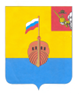 РЕВИЗИОННАЯ КОМИССИЯ ВЫТЕГОРСКОГО МУНИЦИПАЛЬНОГО РАЙОНА162900, Вологодская область, г. Вытегра, пр. Ленина, д.68тел. (81746)  2-22-03,  факс (81746) ______,       e-mail: revkom@vytegra-adm.ruЗАКЛЮЧЕНИЕпо результатам экспертизы проекта Постановления Администрации Вытегорского муниципального района «Об утверждении Программы комплексного развития систем коммунальной инфраструктуры сельского поселения Девятинское»29.08.2022 г.                                                                                                          г. ВытеграЗаключение Ревизионной комиссии Вытегорского муниципального района на проект постановления Администрации Вытегорского муниципального района «Об утверждении Программы комплексного развития систем коммунальной инфраструктуры сельского поселения Девятинское» подготовлено в соответствии с требованиями Бюджетного кодекса Российской Федерации, Положения о Ревизионной комиссии Вытегорского муниципального района.   1. Основание для проведения экспертизы: пункт 2 статьи 157 Бюджетного кодекса Российской Федерации, пункт 7 части 2 статьи 9 Федерального закона от 07.02.2011 № 6-ФЗ «Об общих принципах организации и деятельности контрольно-счетных органов субъектов Российской Федерации и муниципальных образований», Положение о Ревизионной комиссией Вытегорского муниципального района, утвержденное Решением Представительного Собрания Вытегорского муниципального района от 30.09.2021г.  № 458.      2.    Цель экспертизы: -подтверждение соответствия программы основным направлениям государственной политики, установленным законами и иными нормативными правовыми актами Российской Федерации, Вологодской области и муниципального образования в сфере комплексного развития систем коммунальной инфраструктуры, а также достаточность запланированных мероприятий и реалистичность ресурсов для достижения целей и ожидаемых результатов программы;-подтверждение полномочий по установлению (изменению) расходного обязательства, подтверждение обоснованности размера расходного обязательства, установление экономических последствий принятия нового либо изменения действующего расходного обязательства для бюджета муниципального образования.        3.   Основные задачи экспертизы:-проверка соответствия программы нормативным правовым актам и документам стратегического характера;-анализ структуры программы;-анализ системы финансирования, оценки эффективности и контроля программы.      4. Предмет экспертизы: «Программа комплексного развития систем коммунальной инфраструктуры сельского поселения Девятинское на 2022 – 2032 годы», а также расчеты финансовых ресурсов и обоснования программных мероприятий.   5.  Объектом экспертизы является: разработчик программы – Управление жилищно-коммунального хозяйства, транспорта и строительства Администрации Вытегорского муниципального района.6. Порядок проведения экспертизы: финансово-экономическая экспертиза проекта нормативно – правового акта (постановления об утверждении программы) программы  осуществлялась с учетом предусмотренного  порядка, разработки, реализации и оценки эффективности реализации муниципальных программ Вытегорского муниципального района, утвержденного постановлением Администрации Вытегорского муниципального района  от 08.05.2018  № 586 «Об утверждении порядка разработки, реализации и оценки эффективности реализации муниципальных программ Вытегорского муниципального района»,  в соответствии со статьёй 179 Бюджетного кодекса Российской Федерации, требований к программам комплексного развития систем коммунальной инфраструктуры поселений, городских округов, утвержденных постановлением Правительства Российской Федерации от 14.06.2013 № 502 «Об утверждении требований к программам комплексного развития систем коммунальной инфраструктуры поселений, городских округов». 7. Экспертиза проведена аудитором Ревизионной комиссии ВМР Нестеровой О.Е. Проект программы поступил в Ревизионную комиссию без сопроводительного письма.Согласно статьи 179 Бюджетного кодекса Российской Федерации муниципальные программы утверждаются местной администрацией муниципального образования. Сроки реализации муниципальных программ определяются местной администрацией муниципального образования в устанавливаемом порядке. Порядок принятия решений о разработке муниципальных программ, формирования и реализации устанавливается муниципальным правовым актом местной администрации муниципального образования. Объем бюджетных ассигнований на финансовое обеспечение реализации муниципальных программ утверждается решением о бюджете по соответствующей каждой программе целевой статье расходов бюджета. В целях реализации положений статьи 179 Бюджетного Кодекса Российской Федерации принято постановление Администрации Вытегорского муниципального района от 08.05.2018 № 586 «Об утверждении порядка разработки, реализации и оценки эффективности реализации муниципальных программ Вытегорского муниципального района» (далее – Порядка).Настоящим проектом постановления Администрации Вытегорского муниципального района предлагается утвердить Программу комплексного развития систем коммунальной инфраструктуры сельского поселения Девятинское (далее – Программу).Анализ структуры муниципальной программы и её соответствие действующему порядку разработки муниципальных программПредставленный на экспертизу пакет документов проекта Программы не соответствует Порядку разработки и реализации программ, утвержденному Постановлением Администрации Вытегорского муниципального района от 08 мая 2018 года № 586 «Об утверждении Порядка разработки, реализации и оценки эффективности реализации муниципальных программ Вытегорского муниципального района» и требованиям к программам комплексного развития систем коммунальной инфраструктуры поселений, городских округов, утвержденных постановлением Правительства Российской Федерации от 14.06.2013 № 502 «Об утверждении требований к программам комплексного развития систем коммунальной инфраструктуры поселений, городских округов». Экспертиза показала, что проект Программы соответствует основным направлениям государственной политики, установленным законами и иными нормативными правовыми актами Российской Федерации, Вологодской области и муниципального образования в сфере развития систем коммунальной инфраструктуры:-соответствует Стратегии устойчивого развития сельских территорий Российской Федерации на период до 2030 года, утвержденной распоряжением Правительства Российской Федерации от 02.02.2015 г. № 151-р; - соответствует основным направлениям Стратегии социально – экономического развития Вологодской области на период до 2030 года, утвержденной постановлением Правительства Вологодской области от 17.10.2016 № 920 «О Стратегии социально – экономического развития Вологодской области на период до 2030 года»;- соответствует государственной программе Вологодской области «Развитие топливно – энергетического комплекса и коммунальной инфраструктуры на территории Вологодской области на 2021-2025 годы», утвержденной постановлением Правительства области от 27.05.2019. № 484;- соответствует Стратегии социально – экономического развития Вытегорского муниципального района на 2019-2030 годы, утвержденной решением Представительного Собрания Вытегорского муниципального района от 27.12.2018 № 173 «Об утверждении Стратегии социально – экономического развития Вытегорского муниципального района на 2019-2030 годы»;В ходе экспертизы установлено, что проект Программы разработан в целях реализации основных направлений нормативных правовых актов, указанных выше.Цель программы: обеспечение развития коммунальных систем и объектов в соответствии с потребностями жилищного и промышленного строительства, повышение качества производимых для потребителей коммунальных услуг, улучшение экологической ситуации. Цель программы сформулирована как сочетание нескольких целей, что приводит к усложнению структуры программы. В нарушение пункта 3.2.2 Порядка цель не соответствует требованиям: конкретность (использование формулировок, не допускающих произвольное или неоднозначное толкование), измеримость (достижение цели можно проверить), релевантность (соответствие формулировки цели ожидаемым конечным результатам).     Задачи программы:1. Инженерно – техническая оптимизация коммунальных систем.2. Перспективное планирование развития систем.3. Обоснование мероприятий по комплексной реконструкции и модернизации.4. Повышение надежности систем и качества предоставления коммунальных услуг.5. Совершенствование механизмов развития энергосбережения и повышения энергоэффективности коммунальной инфраструктуры муниципального образования.6. Повышение инвестиционной привлекательности коммунальной инфраструктуры муниципального образования. 7. Обеспечение сбалансированности интересов субъектов коммунальной инфраструктуры и потребителей.   В нарушение пункта 3.2.2 Порядка:- сформулированные задачи не достаточны для достижения соответствующей цели. Так, отсутствует задача, обеспечивающая достижение цели, -  улучшение экологической ситуации. - в формулировках задач отсутствует конечный результат. - цели и задачи, обозначенные в тестовой части Программы, не соответствуют целям и задачам в Паспорте Программы.Целевые показатели и ожидаемые результаты реализации программы не сформулированы. Проектом программы предусмотрено реализация 4 Основных мероприятий, которые не решают ни одной из задач программы, указанных в Паспорте Программы. (Основное мероприятие должно быть направлено на решение конкретной задачи программы. Формулировка мероприятий должна отражать способ реализации задачи).        Объемы финансирования программы – 94747,9 тыс. рублей. Объем финансового обеспечения в текстовой части (93743,0 тыс. рублей) не соответствует объему, указанному в Паспорте.Анализируя обоснованность и достоверность (реалистичность) объёма ресурсного обеспечения муниципальной программы, Ревизионная комиссия ВМР пришла к выводу, что реализация мероприятий программы будет осуществляться не только за счет собственных средств районного бюджета, но и за счет средств, поступающих из областного, федерального бюджета и бюджетов сельских поселений, участвующих в реализации программы.         В нарушение требований Порядка не сформированы приложения к программе.          Согласно пункта 8 части 1 статьи 8 Градостроительного кодекса Российской Федерации к полномочиям органов местного самоуправления поселений относятся полномочия по разработке и утверждению программ комплексного развития систем коммунальной инфраструктуры. Данная норма закреплена также в требованиях к программам комплексного развития систем коммунальной инфраструктуры поселений, городских округов, утвержденных постановлением Правительства Российской Федерации от 14.06.2013 № 502. Таким образом, разрабатывать и утверждать Программу комплексного развития систем коммунальной инфраструктуры сельского поселения Девятинское следовало администрации сельского поселения Девятинское.         Ревизионная комиссия ВМР отмечает, что в соответствии с частью 5.1 статьи 26 Градостроительного кодекса Российской Федерации программы комплексного развития систем коммунальной инфраструктуры поселений разрабатываются органами местного самоуправления поселений и подлежат утверждению органами местного самоуправления таких поселений в шестимесячный срок с даты утверждения генеральных планов соответствующих поселений. В случае принятия представительным органом местного самоуправления сельского поселения  предусмотренного частью 6 статьи 18 настоящего Кодекса решения об отсутствии необходимости подготовки его генерального плана программа комплексного развития такого сельского поселения разработке и утверждению не подлежит. На данный момент генеральный план Девятинского поселения не утвержден. Выводы и предложения.Представленный проект постановления Администрации Вытегорского муниципального района «Об утверждении Программы комплексного развития систем коммунальной инфраструктуры сельского поселения Девятинское» соответствует требованиям Федерального закона № 131-ФЗ от 06.10.2003 «Об общих принципах организации местного самоуправления в Российской Федерации», Бюджетного кодекса Российской Федерации, но не соответствует требованиям Градостроительного кодекса Российской Федерации, постановления Правительства Российской Федерации от 14.06.2013 № 502 «Об утверждении требований к программам комплексного развития систем коммунальной инфраструктуры поселений, городских округов», постановления Администрации Вытегорского муниципального района от 08.05.2018 № 586 «Об утверждении порядка разработки, реализации и оценки эффективности реализации муниципальных программ Вытегорского муниципального района.Ревизионная комиссия Вытегорского муниципального района рекомендует проект постановления вернуть на доработку.  Аудитор Ревизионной комиссии                                                                                                      О.Е. Нестерова                                                   ПоказательСоответствует (не соответствует) ПорядкуПримечаниеНаличие и надлежаще оформлен паспорт муниципальной программыНе соответствуетВ Паспорте программы отсутствуют сведения: ответственный исполнитель, целевые показатели программы, ожидаемые результаты реализации программы Наличие характеристики сферы действия муниципальной программы, включая описание текущего состояния, основных проблем в указанной сфере и перспектив её развитияСоответствуетНаличие цели, задач и сроков реализации муниципальной программыСоответствует.Сроки реализации программы 2022-2032 годыЦели и задачи программы соответствуют основным приоритетам государственной политики в сфере развития систем коммунальной инфраструктурыРесурсное обеспечение муниципальной программы за счет всех источников Не соответствуетФинансовое обеспечение приведено в таблицах раздела 11 программы, в разделе 12 программы. Приложение к программе о финансовом обеспечении отсутствует. Объем финансового обеспечения в текстовой части не соответствует объему, указанному в Паспорте. Обоснование выделения и включения в муниципальную программу подпрограммВключение в муниципальную программу подпрограмм не предусмотреноПеречень программных мероприятий с указанием сроков их исполнения, исполнителей, стоимости по каждому мероприятию на весь период реализации муниципальной программы (в том числе по годам), структуры источников финансированияСоответствует.Перечень основных программных мероприятий программой предусмотрен.Сроки, стоимость, исполнители по годам предусмотрен в таблицах текстовой части. Приложении к программе отсутствуют.Наличие технико-экономического обоснования расходных обязательств отсутствуетНе предусмотрено постановлением от 08 мая 2018 года № 586Наличие прогноза конечных результатов реализации муниципальной программыНе соответствуетНаличие оценки эффективности муниципальной программы (критерии социальной и экономической эффективности);Соответствует.Критерии социальной и экономической эффективности определены в разделе 13 программы. Наличие форм и методов контроля реализации муниципальной программы.Соответствует.методы контроля реализации программы определены в разделе 14 программы.